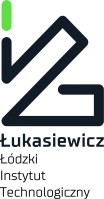 Załącznik nr 1 do SWZFORMULARZ OFERTYNazwa i adres składającego ofertę:Przedmiot zamówienia:„Dostawa proszku polimeru superabsorbcyjnego do KWHV [SAP] 10 SH PF” Cena całkowita oferty brutto 1 :Oferuję dostawę polimeru superabsorpcyjnego do KWHV [SAP] 10 SH PF zgodnie z wymaganiami SWZ określonymi w treści SWZ (KRYTERIUM):Cena jednostkowa PLN netto za 1 kg polimeru superabsorpcyjnego do KWHV [SAP] 10 SH PF - …….. zł netto + 23% VAT =…………zł bruttoCena jednostkowa EURO netto za 1 kg polimeru superabsorpcyjnego SAP - …….. EURO netto +23% VAT =	EURO bruttoUWAGA !!!NALEŻY WYPEŁNIĆ TYLKO JEDNĄ TABELKĘ POWYŻEJ, ZGODNIE Z WALUTĄ W JAKIEJ BĘDZIE DOCHODZIŁO DO ROZLICZEŃ POMIĘDZY ZAMAWIAJĄCYM A WYKONAWCĄ.WYKONAWCY ZAGRANICZNI WYPEŁNIAJĄ TYLKO WARTOŚĆ NETTO ORAZ PRZEKREŚLAJĄ KOLUMNĘ ZAWIERAJĄCĄ WARTOŚCI BRUTTO.Termin wykonania: sukcesywnie przez okres 12 m-cy licząc od daty podpisania umowy1 W przypadku oferty składanej przez wykonawców zagranicznych – należy przekreślić wyrażenie „Cena całkowita oferty brutto” zastępując je określeniem „Cena całkowita oferty netto” i wpisując cenę oferty netto cyfrowo oraz słownie.Oferujemy termin realizacji zamówienia cząstkowego (w dniach ) (KRYTERIUM)	dniroboczych.(wykonawca w ofercie zobowiązany jest podać – pod rygorem odrzucenia oferty – konkretnąilość dni realizacji zamówienia, np. 9 dni roboczych. Nie dopuszcza się podania przedziału np. 8- 14 dni roboczych).Zamierzam* / nie zamierzam* powierzyć wykonanie części zamówienia	następującympodwykonawcom (o ile jest to wiadome, podać firmy podwykonawców)…………………………………………………………………………………………………………………………………………………..Zamierzam* / nie zamierzam* powierzyć wykonanie części zamówienia	następującympodwykonawcom (o ile jest to wiadome, podać firmy podwykonawców)…………………………………………………………………………………………………………………………………………………..* niewłaściwe skreślić bądź usunąćOświadczam, że:po zapoznaniu się z warunkami zamówienia przedstawionymi w SWZ w pełni je akceptuję i nie wnoszę do nich zastrzeżeń.akceptuję przedstawione warunki i zakres realizacji przedmiotu zamówienia oraz terminyrealizacji zamówienia.akceptuję przedstawione warunki gwarancji i serwisu.przedmiot zamówienia spełnia normy dopuszczające go do sprzedaży na obszarze UE,dane osobowe przekazane w ofercie oraz załącznikach są przetwarzane i udostępnione Zamawiającemu zgodnie z art. 28 Rozporządzenia Parlamentu Europejskiego i Rady (UE) 2016/679 z dnia 27 kwietnia 2016r. w sprawie ochrony osób fizycznych w związku z przetwarzaniem danych osobowych i w sprawie swobodnego przepływu takich danych oraz uchylenia dyrektywy 95/46/WE (ogólne rozporządzenie o ochronie danych [Dz. Urz. UE L 119 z dnia 4 maja 2016r.].Jesteśmy związani ofertą przez okres wskazany w SWZ.Wybór mojej oferty będzie prowadził do powstania u zamawiającego obowiązku podatkowego zgodnie z ustawą z dnia 11 marca 2004r. o podatku od towarów i usług (Dz.U. z 2021 r. poz. 685 z późn. zm.) w zakresie …………………………………………………………………………………………………..(należy wskazać nazwę (rodzaj) produktu lub usługi, których dostawa lub świadczenie będą prowadziły do powstania obowiązku podatkowego) o wartości …………………………………….………… (należy	wskazać	wartość	produktu	lub	usługi	objętego obowiązkiem	podatkowym zamawiającego, bez kwoty podatku) przy czym stawka podatku od produktu i usług, która zgodnie z wiedzą wykonawcy, będzie miała zastosowanie wynosi	(wskazać stawkępodatku)UWAGA. Punkt 10 Wykonawca wypełnia jedynie w przypadku powstawania u Zamawiającego obowiązku podatkowego.Zapoznałem/-łam się z poniższą klauzulą informacyjną:Zgodnie z art. 13 ust. 1 i 2 Rozporządzenia Parlamentu Europejskiego i Rady (UE) 2016/679 z dnia 27 kwietnia 2016 r. w sprawie ochrony osób fizycznych w związku z przetwarzaniem danych osobowych i w sprawie swobodnego przepływu takich danych oraz uchylenia dyrektywy 95/46/WE (ogólne rozporządzenie o danych) (Dz. U. UE L119 z dnia 4 maja 2016 r., str. 1; zwanym dalej „RODO”) informujemy, że:Administratorem Pani/Pana danych osobowych jest Sieć Badawcza Łukasiewicz – Łódzki Instytut Technologiczny w Łodzi z siedzibą przy ul. Marii Skłodowskiej – Curie nr 19/27, 90- 570 Łódź;Administrator wyznaczył Inspektora Ochrony Danych, z którym można się kontaktować za pomocą poczty elektronicznej: iod@lit.lukasiewicz.gov.pl;Pani/Pana dane osobowe przetwarzane będą w celu związanym z przedmiotowym postępowaniem o udzielenie zamówienia publicznego, prowadzonego w trybieprzetargu nieograniczonego pod nazwą „Dostawa polimeru superabsorbcyjnego do KWHV [SAP] 10 SH PF”- nr postępowania FO-Z/ŁIT/9/2024.Pani/Pana dane osobowe będą przetwarzane, ponieważ jest to niezbędne do wypełnienia obowiązku prawnego ciążącego na administratorze (art. 6 ust. 1 lit. c RODO w związku z przepisami ustawy z dnia 11 września 2019 r. Prawo zamówień publicznych zwanej dalej ustawą PZP).odbiorcami Pani/Pana danych osobowych będą osoby lub podmioty, którym udostępniona zostanie dokumentacja postępowania w oparciu o art. 18 oraz 74 ustawy PZP;Okres przechowywania Pani/Pana danych osobowych wynosi odpowiednio:zgodnie z art. 78 ust. 1 i 4 ustawy PZP, przez okres 4 lat od dnia zakończenia postępowania o udzielenie zamówienia,jeżeli czas trwania umowy przekracza 4 lata, okres przechowywania obejmuje cały czastrwania umowy;w przypadku zamówień współfinansowanych ze środków UE przez okres, o którym mowa w art. 125 ust 4 lit d) w zw z art. 140 Rozporządzenia Parlamentu Europejskiego i Rady UE) nr 1303/2013 i wynikających z umów o dofinansowanie projektów finansowanych ze środków pochodzących z UE;okres przechowywania wynika również z ustawy z dnia 14 lipca 1983 r. o narodowymzasobie archiwalnym i archiwach.obowiązek podania przez Panią/Pana danych osobowych bezpośrednio Pani/Pana dotyczących jest wymogiem ustawowym określonym w przepisach ustawy PZP, związanym z udziałem w postępowaniu o udzielenie zamówienia publicznego. Konsekwencje niepodania określonych danych wynikają z ustawy PZP;W odniesieniu do Pani/Pana danych osobowych decyzje nie będą podejmowane w sposóbzautomatyzowany, stosownie do art. 22 RODO.posiada Pani/Pan:na podstawie art. 15 RODO prawo dostępu do danych osobowych Pani/Pana dotyczących, prawo to może zostać ograniczone w oparciu o art. 75 ustawy PZP, przy czym zamawiający może żądać od osoby występującej z żądaniem wskazania dodatkowych informacji, mających na celu sprecyzowanie nazwy lub daty zakończenia postępowania o udzielenie zamówienia.na podstawie art. 16 RODO prawo do sprostowania lub uzupełnienia Pani/Pana danych osobowych, prawo to może zostać ograniczone w oparciu o art. 19 ust. 2 oraz art. 76 ustawy PZP, przy czym skorzystanie z prawa do sprostowania lub uzupełnienia nie może skutkować zmianą wyniku postępowania o udzielenie zamówienia publicznego ani zmianąpostanowień umowy w zakresie niezgodnym z ustawą PZP oraz nie może naruszać integralności protokołu oraz jego załączników;na podstawie art. 18 ust.1 RODO prawo żądania od administratora ograniczenia przetwarzania danych osobowych z zastrzeżeniem przypadków, o których mowa w art. 18 ust. 2, prawo to może zostać ograniczone w oparciu o art. 19 ust. 3 oraz art. 74 ust.3 ustawy PZP, przy czym prawo do ograniczenia przetwarzania nie ma zastosowania w odniesieniu do przechowywania, w celu zapewnienia korzystania ze środków ochronyprawnej lub w celu ochrony praw innej osoby fizycznej lub prawnej, lub z uwagi na ważne względy interesu publicznego Unii Europejskiej lub państwa członkowskiego, a także nie ogranicza przetwarzania danych osobowych do czasu zakończenia postępowania o udzielenie zamówienia;prawo do wniesienia skargi do Prezesa Urzędu Ochrony Danych Osobowych, gdy uzna Pani/Pan, że przetwarzanie danych osobowych Pani/Pana dotyczących narusza przepisy RODO;nie przysługuje Pani/Panu:w związku z art. 17 ust. 3 lit. b, d lub e RODO prawo do usunięcia danychosobowych;prawo do przenoszenia danych osobowych, o którym mowa w art. 20 RODO;na podstawie art. 21 RODO prawo sprzeciwu, wobec przetwarzania danych osobowych, gdyż podstawą prawną przetwarzania Pani/Pana danych osobowych jest art. 6 ust. 1 lit. c RODO;Informacje o zamiarze przekazania danych osobowych odbiorcy w państwie trzecim lub organizacji międzynarodowej oraz o stwierdzeniu lub braku stwierdzenia przez Komisję Europejską odpowiedniego stopnia ochrony lub w przypadku przekazania, o którym mowa w art. 46, art. 47 lub art. 49 ust. 1 akapit drugi RODO:Administrator Danych Osobowych korzysta z Microsoft Office 365, co może spowodować przekazanie Państwa danych osobowych do państwa trzeciego. Regulamin korzystania z Usług Online w zakresie MS Office 365 oraz zobowiązania w odniesieniu do przetwarzania i zabezpieczania danych użytkownika oraz danych osobowych przez usługi online określa dokumentacja Microsoft, w tym w szczególności:oświadczenie o ochronie prywatności - https://privacy.microsoft.com/pl- pl/privacystatement;umowa dotycząca usług Microsoft (Microsoft Services Agreement, MSA) - https://www.microsoft.com/pl-pl/servicesagreement/.W ramach usług Microsoft Office, dane wprowadzone do Microsoft Office 365 będą przetwarzane i przechowywane w określonej lokalizacji geograficznej. Zgodnie z funkcjonalnością usług Microsoft Office w dostępnym panelu administracyjnym w „Profilu Organizacji”, wskazano, iż dane przetwarzane są na terenie Unii Europejskiej.Microsoft zobowiązuje się do przestrzegania przepisów prawa dotyczących świadczenia Usług Online, które dotyczą ogółu dostawców informatycznych.Microsoft realizuje coroczne audyty Usług Online, obejmujące audyty zabezpieczeń komputerów, środowiska informatycznego i fizycznych Centrów Danych, nadzorowany i upoważnione przez niego firmy trzecie, łącznie z prawem których szczegóły można znaleźć pod adresem https://www.microsoft.com/pl-pl/trust-center/privacy?docid=27Oświadczam, że wypełniłem obowiązki informacyjne przewidziane w art. 13 lub art. 14 Rozporządzenia Parlamentu Europejskiego i Rady (UE) 2016/679 z dnia 27 kwietnia 2016 r. w sprawie ochrony osób fizycznych w związku z przetwarzaniem danych osobowych i w sprawie swobodnego przepływu takich danych oraz uchylenia dyrektywy 95/46/WE (ogólne rozporządzenie o ochronie danych) (Dz. Urz. UE L 119 z 04.05.2016, str. 1), dalej „RODO”, wobec osób fizycznych, od których dane osobowe bezpośrednio lub pośrednio pozyskaliśmy w celu ubiegania się o udzielenie zamówienia publicznego w niniejszym postępowaniu2.Akceptuję warunki korzystania z Platformy Zakupowej określone w Regulaminie platformazakupowa.pl dla Użytkowników (Wykonawców) zamieszczonym na stronie internetowej pod linkiem https://platformazakupowa.pl/strona/1-regulamin w zakładce„Regulamin” oraz uznaje go za wiążący,Zapoznałem się i stosuję się do instrukcji składania ofert/wniosków Instrukcja dla wykonawców platformazakupowa.pl	dostępnej	na	stronie	pod	linkiem https://drive.google.com/file/d/1Kd1DttbBeiNWt4q4slS4t76lZVKPbkyD/view  w  zakładce„Instrukcje”.Oświadczam, że informacje i dokumenty zawarte w pliku/plikach (wpisać nazwę pliku)	 stanowią tajemnicę przedsiębiorstwa w rozumieniu przepisów o zwalczaniu nieuczciwej konkurencji, co wykazaliśmy w załączniku nr   (podać nr załącznika) do Oferty i zastrzegam, że nie mogą być one udostępniane.* niepotrzebne skreślićKwalifikowany podpis elektronicznyosoby uprawnionej do występowaniaw imieniu Wykonawcy2 W przypadku gdy wykonawca nie przekazuje danych osobowych innych niż bezpośrednio jego dotyczących lub zachodzi wyłączenie stosowania obowiązku informacyjnego, stosownie do art. 13 ust. 4 lub art. 14 ust. 5 RODO treści oświadczenia wykonawca nie składa (usunięcie treści oświadczenia np. przez jego wykreślenie).Wzór JEDZ – zawarty w osobnym plikuZałącznik nr 3 do SWZOświadczenia wykonawcy/wykonawcy wspólnie ubiegającego się o udzielenie zamówieniaDOTYCZĄCE PRZESŁANEK WYKLUCZENIA Z ART. 5K ROZPORZĄDZENIA 833/2014 ORAZ ART. 7 UST. 1 USTAWY O SZCZEGÓLNYCH ROZWIĄZANIACH W ZAKRESIE PRZECIWDZIAŁANIA WSPIERANIU AGRESJI NA UKRAINĘ ORAZ SŁUŻĄCYCH OCHRONIE BEZPIECZEŃSTWA NARODOWEGOskładane na podstawie art. 125 ust. 1 ustawy PzpNa	potrzeby	postępowania	o	udzielenie	zamówienia	publicznego pn. „Dostawa polimeru superabsorbcyjnego do KWHV [SAP] 10 SH PF”. (nazwa postępowania), prowadzonego przez Łukasiewicz – ŁIT (oznaczenie zamawiającego), oświadczam, co następuje:Oświadczam,  że  nie  podlegam  wykluczeniu  z  postępowania  na  podstawie art. 5k rozporządzenia Rady (UE) nr 833/2014 z dnia 31 lipca 2014 r. dotyczącego środków ograniczających w związku z działaniami Rosji destabilizującymi sytuację na Ukrainie (Dz. Urz. UE nr L 229 z 31.7.2014, str. 1), dalej: rozporządzenie 833/2014, w brzmieniu nadanym rozporządzeniem Rady (UE) 2022/576 w sprawie zmiany rozporządzenia (UE) nr 833/2014 dotyczącego środków ograniczających w związku z działaniami Rosji destabilizującymi sytuację na Ukrainie (Dz. Urz. UE nr L 111 z 8.4.2022, str. 1), dalej: rozporządzenie 2022/576.3Oświadczam, że nie zachodzą w stosunku do mnie przesłanki wykluczenia z postępowania na podstawie art. 7 ust. 1 ustawy z dnia 13 kwietnia 2022 r. o szczególnych rozwiązaniach w zakresie przeciwdziałania wspieraniu agresji na Ukrainę oraz służących ochronie bezpieczeństwa narodowego (Dz. U. poz. 835).43 Zgodnie z treścią art. 5k ust. 1 rozporządzenia 833/2014 w brzmieniu nadanym rozporządzeniem 2022/576 zakazuje się udzielania lub dalszego wykonywania wszelkich zamówień publicznych lub koncesji objętych zakresem dyrektyw w sprawie zamówień publicznych, a także zakresem art. 10 ust. 1, 3, ust. 6 lit. a)–e), ust. 8, 9 i 10, art. 11, 12, 13 i 14 dyrektywy 2014/23/UE, art. 7 i 8, art. 10 lit. b)–f) i lit. h)–j) dyrektywy 2014/24/UE, art. 18, art. 21 lit. b)–e) i lit. g)–i), art. 29 i 30 dyrektywy 2014/25/UE oraz art. 13 lit. a)–d), lit. f)–h) i lit. j) dyrektywy 2009/81/WE na rzecz lub z udziałem:obywateli rosyjskich lub osób fizycznych lub prawnych, podmiotów lub organów z siedzibą w Rosji;osób prawnych, podmiotów lub organów, do których prawa własności bezpośrednio lub pośrednio w ponad 50 % należą do podmiotu, o którym mowa w lit. a) niniejszego ustępu; lubosób fizycznych lub prawnych, podmiotów lub organów działających w imieniu lub pod kierunkiem podmiotu, o którym mowa w lit. a) lub b) niniejszego ustępu,w tym podwykonawców, dostawców lub podmiotów, na których zdolności polega się w rozumieniu dyrektyw w sprawie zamówień publicznych, w przypadku gdy przypada na nich ponad 10 % wartości zamówienia.4 Zgodnie z treścią art. 7 ust. 1 ustawy z dnia 13 kwietnia 2022 r. o szczególnych rozwiązaniach w zakresie przeciwdziałania wspieraniu agresji na Ukrainę oraz służących ochronie bezpieczeństwa narodowego, z postępowania o udzielenie zamówienia publicznego lub konkursu prowadzonego na podstawie ustawy Pzp wyklucza się:wykonawcę oraz uczestnika konkursu wymienionego w wykazach określonych w rozporządzeniu 765/2006 i rozporządzeniu 269/2014 albo wpisanego na listę na podstawie decyzji w sprawie wpisu na listę rozstrzygającej o zastosowaniu środka, o którym mowa w art. 1 pkt 3 ustawy;wykonawcę oraz uczestnika konkursu, którego beneficjentem rzeczywistym w rozumieniu ustawy z dnia 1 marca 2018 r. o przeciwdziałaniu praniu pieniędzy oraz finansowaniu terroryzmu (Dz. U. z 2022 r. poz. 593 i 655) jest osoba wymieniona w wykazach określonych w rozporządzeniu 765/2006 i rozporządzeniu 269/2014 albo wpisana na listę lub będąca takim[UWAGA: wypełnić tylko w przypadku podmiotu udostępniającego zasoby, na którego zdolnościach lub sytuacji wykonawca polega w zakresie odpowiadającym ponad 10% wartości zamówienia. W przypadku więcej niż jednego podmiotu udostępniającego zasoby, na którego zdolnościach lub sytuacji wykonawca polega w zakresie odpowiadającym ponad 10% wartości zamówienia, należy zastosować tyle razy, ile jest to konieczne.]Oświadczam, że w celu wykazania spełniania warunków udziału w postępowaniu, określonych przez zamawiającego w	(wskazać dokument i właściwąjednostkę redakcyjną dokumentu, w której określono warunki udziału w postępowaniu), polegam nazdolnościach   lub   sytuacji   następującego   podmiotu   udostępniającego   zasoby:…	(podać pełną nazwę/firmę,adres,   a   także   w   zależności   od   podmiotu:   NIP/PESEL,   KRS/CEiDG), w następującym zakresie: …………………………………………………………………………… (określić odpowiedni zakres	udostępnianych	zasobów	dla	wskazanego	podmiotu), co odpowiada ponad 10% wartości przedmiotowego zamówienia.[UWAGA: wypełnić tylko w przypadku podwykonawcy (niebędącego podmiotem udostępniającym zasoby), na którego przypada ponad 10% wartości zamówienia. W przypadku więcej niż jednego podwykonawcy, na którego zdolnościach lub sytuacji wykonawca nie polega, a na którego przypada ponad 10% wartości zamówienia, należy zastosować tyle razy, ile jest to konieczne.]Oświadczam, że w stosunku do następującego podmiotu, będącego podwykonawcą, na którego przypada	ponad	10%	wartości	zamówienia:…	(podać pełną nazwę/firmę,adres,   a   także   w   zależności   od   podmiotu:   NIP/PESEL,   KRS/CEiDG), nie zachodzą podstawy wykluczenia z postępowania o udzielenie zamówienia przewidziane w art. 5k rozporządzenia 833/2014 w brzmieniu nadanym rozporządzeniem 2022/576.beneficjentem rzeczywistym od dnia 24 lutego 2022 r., o ile została wpisana na listę na podstawie decyzji w sprawie wpisu na listę rozstrzygającej o zastosowaniu środka, o którym mowa w art. 1 pkt 3 ustawy;wykonawcę oraz uczestnika konkursu, którego jednostką dominującą w rozumieniu art. 3 ust. 1 pkt 37 ustawy z dnia 29 września 1994 r. o rachunkowości (Dz. U. z 2021 r. poz. 217, 2105 i 2106), jest podmiot wymieniony w wykazach określonych w rozporządzeniu 765/2006 i rozporządzeniu 269/2014 albo wpisany na listę lub będący taką jednostką dominującą od dnia 24 lutego 2022 r., o ile został wpisany na listę na podstawie decyzji w sprawie wpisu na listę rozstrzygającej o zastosowaniu środka, o którym mowa w art. 1 pkt 3 ustawy.[UWAGA: wypełnić tylko w przypadku dostawcy, na którego przypada ponad 10% wartości zamówienia. W przypadku więcej niż jednego dostawcy, na którego przypada ponad 10% wartości zamówienia, należy zastosować tyle razy, ile jest to konieczne.]Oświadczam, że w stosunku do następującego podmiotu, będącego dostawcą, na którego przypada ponad	10%	wartości	zamówienia:…	(podać pełną nazwę/firmę,adres,   a   także   w   zależności   od   podmiotu:   NIP/PESEL,   KRS/CEiDG), nie zachodzą podstawy wykluczenia z postępowania o udzielenie zamówienia przewidziane w art. 5k rozporządzenia 833/2014 w brzmieniu nadanym rozporządzeniem 2022/576.Oświadczam,  że  wszystkie  informacje  podane  w  powyższych  oświadczeniach  są  aktualne i zgodne z prawdą oraz zostały przedstawione z pełną świadomością konsekwencji wprowadzenia zamawiającego w błąd przy przedstawianiu informacji.Wskazuję następujące podmiotowe środki dowodowe, które można uzyskać za pomocą bezpłatnych i ogólnodostępnych	baz	danych,	oraz	dane	umożliwiające	dostęp	do	tych	środków:......................................................................................................................................................(wskazać podmiotowy środek dowodowy, adres internetowy, wydający urząd lub organ, dokładne danereferencyjne dokumentacji).......................................................................................................................................................(wskazać podmiotowy środek dowodowy, adres internetowy, wydający urząd lub organ, dokładne danereferencyjne dokumentacji)Kwalifikowany podpis elektronicznyosoby uprawnionej do występowania wimieniu WykonawcyZałącznik nr 3 do SWZOświadczenia podmiotu udostępniającego zasobyDOTYCZĄCE PRZESŁANEK WYKLUCZENIA Z ART. 5K ROZPORZĄDZENIA 833/2014 ORAZ ART. 7 UST. 1 USTAWY O SZCZEGÓLNYCH ROZWIĄZANIACH W ZAKRESIE PRZECIWDZIAŁANIA WSPIERANIU AGRESJI NA UKRAINĘ ORAZ SŁUŻĄCYCH OCHRONIE BEZPIECZEŃSTWA NARODOWEGOskładane na podstawie art. 125 ust. 5 ustawy PzpNa	potrzeby	postępowania	o	udzielenie	zamówienia	publicznego pn. „Dostawa polimeru superabsorbcyjnego do KWHV [SAP] 10 SH PF” (nazwa postępowania), prowadzonego przez Łukasiewicz – ŁIT (oznaczenie zamawiającego), oświadczam, co następuje:Oświadczam, że nie zachodzą w stosunku do mnie przesłanki wykluczenia z postępowania na podstawie art. 5k rozporządzenia Rady (UE) nr 833/2014 z dnia 31 lipca 2014 r. dotyczącego środków ograniczających w związku z działaniami Rosji destabilizującymi sytuację na Ukrainie (Dz. Urz. UE nr L 229 z 31.7.2014, str. 1), dalej: rozporządzenie 833/2014, w brzmieniu nadanym rozporządzeniem Rady (UE) 2022/576 w sprawie zmiany rozporządzenia (UE) nr 833/2014 dotyczącego środków ograniczających w związku z działaniami Rosji destabilizującymi sytuację na Ukrainie (Dz. Urz. UE nr L 111 z 8.4.2022, str. 1), dalej: rozporządzenie 2022/576.5Oświadczam, że nie zachodzą w stosunku do mnie przesłanki wykluczenia z postępowania na podstawie art. 7 ust. 1 ustawy z dnia 13 kwietnia 2022 r. o szczególnych rozwiązaniach w zakresie przeciwdziałania wspieraniu agresji na Ukrainę oraz służących ochronie bezpieczeństwa narodowego (Dz. U. poz. 835).65 Zgodnie z treścią art. 5k ust. 1 rozporządzenia 833/2014 w brzmieniu nadanym rozporządzeniem 2022/576 zakazuje się udzielania lub dalszego wykonywania wszelkich zamówień publicznych lub koncesji objętych zakresem dyrektyw w sprawie zamówień publicznych, a także zakresem art. 10 ust. 1, 3, ust. 6 lit. a)–e), ust. 8, 9 i 10, art. 11, 12, 13 i 14 dyrektywy 2014/23/UE, art. 7 i 8, art. 10 lit. b)–f) i lit. h)–j) dyrektywy 2014/24/UE, art. 18, art. 21 lit. b)–e) i lit. g)–i), art. 29 i 30 dyrektywy 2014/25/UE oraz art. 13 lit. a)–d), lit. f)–h) i lit. j) dyrektywy 2009/81/WE na rzecz lub z udziałem:obywateli rosyjskich lub osób fizycznych lub prawnych, podmiotów lub organów z siedzibą w Rosji;osób prawnych, podmiotów lub organów, do których prawa własności bezpośrednio lub pośrednio w ponad 50 % należą do podmiotu, o którym mowa w lit. a) niniejszego ustępu; lubosób fizycznych lub prawnych, podmiotów lub organów działających w imieniu lub pod kierunkiem podmiotu, o którym mowa w lit. a) lub b) niniejszego ustępu,w tym podwykonawców, dostawców lub podmiotów, na których zdolności polega się w rozumieniu dyrektyw w sprawie zamówień publicznych, w przypadku gdy przypada na nich ponad 10 % wartości zamówienia.6 Zgodnie z treścią art. 7 ust. 1 ustawy z dnia 13 kwietnia 2022 r. o szczególnych rozwiązaniach w zakresie przeciwdziałania wspieraniu agresji na Ukrainę oraz służących ochronie bezpieczeństwa narodowego, z postępowania o udzielenie zamówienia publicznego lub konkursu prowadzonego na podstawie ustawy Pzp wyklucza się:wykonawcę oraz uczestnika konkursu wymienionego w wykazach określonych w rozporządzeniu 765/2006 i rozporządzeniu269/2014 albo wpisanego na listę na podstawie decyzji w sprawie wpisu na listę rozstrzygającej o zastosowaniu środka, o którym mowa w art. 1 pkt 3 ustawy;Oświadczam,  że  wszystkie  informacje  podane  w  powyższych  oświadczeniach  są  aktualne i zgodne z prawdą oraz zostały przedstawione z pełną świadomością konsekwencji wprowadzenia zamawiającego w błąd przy przedstawianiu informacji.Wskazuję następujące podmiotowe środki dowodowe, które można uzyskać za pomocą bezpłatnych i ogólnodostępnych baz danych, oraz dane umożliwiające dostęp do tych środków:......................................................................................................................................................(wskazać podmiotowy środek dowodowy, adres internetowy, wydający urząd lub organ, dokładne danereferencyjne dokumentacji).......................................................................................................................................................(wskazać podmiotowy środek dowodowy, adres internetowy, wydający urząd lub organ, dokładne danereferencyjne dokumentacji)Kwalifikowany podpis elektronicznyosoby	uprawnionej do występowania wimieniu Wykonawcywykonawcę oraz uczestnika konkursu, którego beneficjentem rzeczywistym w rozumieniu ustawy z dnia 1 marca 2018 r. o przeciwdziałaniu praniu pieniędzy oraz finansowaniu terroryzmu (Dz. U. z 2022 r. poz. 593 i 655) jest osoba wymieniona w wykazach określonych w rozporządzeniu 765/2006 i rozporządzeniu 269/2014 albo wpisana na listę lub będąca takim beneficjentem rzeczywistym od dnia 24 lutego 2022 r., o ile została wpisana na listę na podstawie decyzji w sprawie wpisu na listę rozstrzygającej o zastosowaniu środka, o którym mowa w art. 1 pkt 3 ustawy;wykonawcę oraz uczestnika konkursu, którego jednostką dominującą w rozumieniu art. 3 ust. 1 pkt 37 ustawy z dnia 29 września 1994 r. o rachunkowości (Dz. U. z 2021 r. poz. 217, 2105 i 2106), jest podmiot wymieniony w wykazach określonych w rozporządzeniu 765/2006 i rozporządzeniu 269/2014 albo wpisany na listę lub będący taką jednostką dominującą od dnia 24 lutego 2022 r., o ile został wpisany na listę na podstawie decyzji w sprawie wpisu na listę rozstrzygającej o zastosowaniu środka, o którym mowa w art. 1 pkt 3 ustawy.Załącznik nr 5 do SWZUWAGA: Niniejszego oświadczenia nie należy składać razem z ofertą. Składane jest tylko na wezwanie Zamawiającego przez Wykonawcę, którego oferta zostanie najwyżej ocenionaOświadczenie Wykonawcy*o aktualności informacji zawartych w oświadczeniu,o którym mowa w art. 125 ust. 1 ustawy Prawo zamówień publicznych(t.j. Dz.U. z 2023 r. poz. 1605 z późn. zm.)Przystępując do postępowania o udzielenie zamówienia publicznego, prowadzonego w trybieprzetargu nieograniczonego na:„Dostawa polimeru superabsorbcyjnego do KWHV [SAP] 10 SH PF”reprezentując Wykonawcę….............................................................................................................................................pełna nazwa i adres Wykonawcyoświadczam, że informacje zawarte w oświadczeniu, o którym mowa w art. 125 ust. 1 Ustawy (JEDZ) w zakresie podstaw wykluczenia z postępowania, a których mowa wart. 108 ust 1 pkt 3 Ustawyart. 108 ust. 1 pkt 4 ustawy, dotyczących orzeczenia zakazu ubiegania się o zamówienie publiczne tytułem środka zapobiegawczego,art. 108 ust. 1 pkt 5 ustawy, dotyczących zawarcia z innymi wykonawcami porozumienia mającego na celu zakłócenie konkurencji,art. 108 ust. 1 pkt 6 ustawy,art. 5k rozporządzenia Rady (UE) nr 833/2014 z dnia 31 lipca 2014 r. dotyczącego środków ograniczających w związku z działaniami Rosji destabilizującymi sytuację na Ukrainie (Dz. Urz. UE nr L 229 z 31.7.2014, str. 1), dalej: rozporządzenie 833/2014, w brzmieniu nadanym rozporządzeniem Rady (UE) 2022/576 w sprawie zmiany rozporządzenia (UE) nr 833/2014 dotyczącego środków ograniczających w związku z działaniami Rosji destabilizującymi sytuację na Ukrainie (Dz. Urz. UE nr L 111 z 8.4.2022, str. 1), dalej: rozporządzenie 2022/576 i art. 7 ust. 1 ustawy z dnia 13 kwietnia 2022 r. o szczególnych rozwiązaniach w zakresie przeciwdziałania wspieraniu agresji na Ukrainę oraz służących ochronie bezpieczeństwa narodowego (Dz. U. poz. 835)- są aktualne na dzień złożenia niniejszego oświadczenia.Kwalifikowany podpis elektroniczny osobyuprawnionej do występowania w imieniuWykonawcy* w przypadku Wykonawców wspólnie ubiegających się o zamówienie (np. konsorcjum, spółka cywilna) powyższy dokument składa każdy z partnerów konsorcjum w imieniu swojej firmy, a w przypadku spółki cywilnej każdy ze wspólników spółki cywilnejUWAGA: Niniejszego oświadczenia nie należy składać razem z ofertą. Składane jest tylko na wezwanie Zamawiającego przez Wykonawcę, którego oferta zostanie najwyżej oceniona Załącznik nr 6 do SWZOświadczenie Wykonawcy*o przynależności lub braku przynależności do grupy kapitałowej,o której mowa w art. 108 ust. 1 pkt. 5 Ustawyustawy Prawo zamówień publicznychPrzystępując do postępowania o zamówienie publiczne w trybie przetargu nieograniczonego na:„Dostawa polimeru superabsorbcyjnego do KWHV [SAP] 10 SH PF”reprezentując Wykonawcę….............................................................................................................................................pełna nazwa i adres Wykonawcyi będąc należycie upoważnionym do jego reprezentowania oświadczam, że:Wykonawca nie należy do grupy kapitałowej ** w rozumieniu ustawy z dnia 16 lutego 2017 r. o ochronie konkurencji i konsumentów (Dz.U. z 2021 r. poz. 275) z innymi Wykonawcami, którzy złożyli odrębne oferty w przedmiotowym postępowaniu o udzielenie zamówieniaWykonawca należy do grupy kapitałowej ** w rozumieniu ustawy z dnia 16 lutego 2017 r. o ochronie konkurencji i konsumentów (Dz.U. z 2021 r. poz. 275) z następującymi Wykonawcami, którzy złożyli odrębne oferty w przedmiotowym postępowaniu o udzielenie zamówienia:……………………………………………………………………………………………………………………………………….……………………………………………………………………………………………………………………………………….Jednocześnie przedstawiam w załączeniu następujące dokumenty i informacje potwierdzające przygotowanie oferty w postępowaniu niezależnie od innego wykonawcy nalężącego do tej samej grupy kapitałowej:……………………………………………………………………………………………………………………………………………..…………………………………………………………………………………………………………………………………………….,Jednocześnie oświadczam , że jestem świadom odpowiedzialności karnej za składanie fałszywych oświadczeń. Prawdziwość powyższych danych potwierdzam podpisem świadom odpowiedzialności karnej.Kwalifikowany podpis elektroniczny osobyuprawnionej do występowania w imieniu Wykonawcy* w przypadku Wykonawców wspólnie ubiegających się o zamówienie (np. konsorcjum, spółka cywilna) powyższy dokument składa każdy z partnerów konsorcjum w imieniu swojej firmy, a w przypadku spółki cywilnej każdy ze wspólników spółki cywilnej** niepotrzebne skreślićZałącznik nr 7 do SWZw rozumieniu art. 118 ust. 3 ustawy Pzp, do oddania wykonawcy do dyspozycji niezbędnych zasobów na potrzeby realizacji zamówienia, potwierdzające, że wykonawca realizując zamówienie, będzie dysponował niezbędnymi zasobami tego podmiotu, składane w postępowaniu o udzielenie zamówienia publicznego pn.:„Dostawa polimeru superabsorbcyjnego do KWHV [SAP] 10 SH PF”FO-Z/ŁIT/9/2024OświadczenieDziałając w imieniu	, zobowiązuję(my) się oddaćdo dyspozycji wykonawcy…	ubiegającemu się oniniejsze zamówienie w postępowaniu prowadzonym przez Sieć Badawcza Łukasiewicz – Łódzki Instytut Technologiczny, wymienione poniżej zasoby niezbędne na potrzeby jego realizacji. W celu potwierdzenia, że zagwarantowany zostanie rzeczywisty dostęp do tych zasobów określam(y):Niniejszy plik podpisuje podmiot, na którego zasoby powołuje się wykonawca, podpisemkwalifikowanym.Uwaga:W przypadku, gdy wykonawca nie powołuje się na zasoby podmiotu trzeciego, niniejszego zobowiązania nie składa się.POUCZENIEWykonawca może w celu potwierdzenia spełniania warunków udziału w postępowaniu lub kryteriów selekcji, w stosownych sytuacjach oraz w odniesieniu do konkretnego zamówienia, lub jego części, polegać na zdolnościach technicznych lub zawodowych lub sytuacji finansowej lub ekonomicznej podmiotów udostępniających zasoby, niezależnie od charakteru prawnego łączących go z nimi stosunków prawnych.Wykonawca, który polega na zdolnościach lub sytuacji podmiotów udostępniających zasoby, składa wraz z ofertą, zobowiązanie podmiotu udostępniającego zasoby do oddania mu do dyspozycji niezbędnych zasobów na potrzeby realizacji danego zamówienia lub inny podmiotowy środek dowodowy potwierdzający, że wykonawca realizując zamówienie, będzie dysponował niezbędnymi zasobami tych podmiotów.W odniesieniu do warunków dotyczących wykształcenia, kwalifikacji zawodowych lub doświadczenia (jeżeli dotyczy) wykonawcy mogą polegać na zdolnościach podmiotów udostępniających zasoby, jeśli podmioty te wykonają roboty budowlane lub usługi, do realizacji których te zdolności są wymagane.Wykonawca nie może, po upływie terminu składania ofert, powoływać się na zdolności lub sytuację podmiotów udostępniających zasoby, jeżeli na etapie składania ofert nie polegał on w danym zakresie na zdolnościach lub sytuacji podmiotów udostępniających zasoby.Podmiot, który zobowiązał się do udostępnienia zasobów, odpowiada solidarnie z wykonawcą, który polega na jego sytuacji finansowej lub ekonomicznej (jeżeli dotyczy), za szkodę poniesionąprzez zamawiającego powstałą wskutek nieudostępnienia tych zasobów, chyba że za nieudostępnienie zasobów podmiot ten nie ponosi winy.Jeśli zdolności techniczne lub zawodowe (jeżeli dotyczy) podmiotu udostępniającego zasoby nie potwierdzają spełniania przez wykonawcę warunków udziału w postępowaniu lub zachodzą wobec tego podmiotu podstawy wykluczenia, zamawiający zażąda, aby wykonawca w terminie określonym przez zamawiającego, zastąpił ten podmiot innym podmiotem lub podmiotami albo wykazał, że samodzielnie spełnia warunki udziału w postępowaniu.Zamawiający oceni, czy udostępniane wykonawcy przez podmioty udostępniające zasoby zdolności techniczne lub zawodowe lub ich sytuacja finansowa lub ekonomiczna, pozwalają na wykazanie przez wykonawcę spełniania warunków udziału w postępowaniu oraz, jeżeli to dotyczy, kryteriów selekcji, a także zbada, czy nie zachodzą wobec tego podmiotu podstawy wykluczenia, które zostały przewidziane względem wykonawcy.Załącznik nr 8Zamawiający: Sieć Badawcza Łukasiewicz – Łódzki Instytut TechnologicznyOświadczenie wykonawców wspólnie ubiegających się o zamówienie zgodnie z art. 117 ust.4 ustawy PzpUbiegając się o udzielenie zamówienia publicznego dla „Dostawa polimeru superabsorbcyjnego do KWHV [SAP] 10 SH PF” w postępowaniu prowadzonym w trybie przetargu nieograniczonego, ja/my** niżej podpisany/i** oświadczam/my**, że poszczególni Wykonawca wspólnie ubiegający się o udzielenie zamówienia zrealizują następujące części zamówienia:Proszę wypełnić elektronicznie, podpisać kwalifikowanym podpisem elektronicznym i złożyć za pomocą Platformy.Załącznik nr 9 do SWZ - Projekt umowyUmowa nr	zawarta w dniu	pomiędzy:Sieć Badawcza Łukasiewicz – Łódzki Instytut Technologiczny, ul. Marii Skłodowskiej-Curie 19/27, 90-570 Łódź, wpisany do rejestru przedsiębiorców Krajowego Rejestru Sądowego pod numerem KRS 0000955824, NIP – 7272857474, REGON – 521631148, sąd rejestrowy: Sąd Rejonowy dla Łodzi-Śródmieścia, XX Wydział Gospodarczy Krajowego Rejestru Sądowego, reprezentowaną przez:……………………………………………………………………………. zwanym w dalszej części umowy „Zamawiającym”a..............................................................................................................................................................................................................................................................zwaną w dalszej części umowy „Wykonawcą”.Umowa została zawarta z Wykonawcą wybranym w wyniku przeprowadzonego postępowania o zamówienie publiczne zgodnie z ustawą z dnia 11 września 2019 r. Prawo zamówień publicznych (t.j. t.j. Dz.U. z 2023 r. poz. 1605), w trybie przetargu nieograniczonego powyżej 215.000 Euro (FO- Z/ŁIT/9/2024).§ 1Zamawiający oświadcza, że jest dużym przedsiębiorcą w rozumieniu Ustawy z dnia 8 marca 2013r. o przeciwdziałaniu nadmiernym opóźnieniom w transakcjach handlowych (Dz.U. z 2023 r. poz. 1790).§ 2Wykonawca zobowiązuje się dostarczać sukcesywnie Zamawiającemu polimer superabsorpcyjny do KWHV [SAP] 10 SH PF o parametrach określonych w ust. 2 (zwanego dalej: „produktem”) i którego szacunkowa ilość do realizacji została określona w ust. 3. Polimer superabsorpcyjny do KWHV [SAP] 10 SH PF w ilości 18 000 kg powinien spełniać  parametry:Główny składnik: Sól sodowa polimeru kwasu akrylowego [CH2-CH(COOH)]m-[CH2-H(COONa)]n; Wielkość ziaren: 75 - 224 μm ok 70% 224 - 400 μm ok 20% pozostałe ok 10%; Wysokość pęcznienia: po 1min > 10mm po 3min >12mm; Sól sodowa polimeru kwasu - akrylowego - >= 87,5% (CAS 9003-04-7); Woda - =< 10 (7732-18-5; 231-791-2); Węglowodory, C7, n-alkany, - izoalkany, cykliczne - < 2,5 (927-510-4); Stan skupienia - Ciało stałe; Forma - Granulowany proszek; Zapach - Bez zapachu; pH 6 – 8; Rozpuszczalność - Pęcznieje w wodzie; Temperatura samozapłonu > 400 °C (> 752 °F); Temperatura rozkładu > 200 °C (> 392 °F); Właściwości wybuchowe - Dolny próg narażenia pyłem: 600g/m3; Gęstość masowa - 0,3 - 0,5 g/mL; Oporność elektryczna: 1.6 x 10¹¹Ωm; Minimalna energia zapłonu pyłu: < 1000 mJ (800-2000g/m3) Brak wybuchu; Reaktywność - Produkt jest trwały i niereaktywny w normalnych warunkach stosowania, przechowywania i transportu; Stabilność chemiczna - Stabilny w normalnych warunkach temperaturowych i stosowania zgodnie z zaleceniami. Przewidywana ilość do realizacji: 18 000 kg.Zamawiający zastrzega sobie prawo do przeprowadzenia prób technologicznych przedmiotu zamówienia na kilku partiach produkcyjnych wyrobu finalnego oraz do oceny zgodności wyrobu finalnego z kartą parametrów technicznych i wymaganiami Zamawiającego.Wykonawca oświadcza, że produkt jest wolny od wad fizycznych i prawnych oraz że jest jego wyłączną własnością, nie jest obciążony żadnym prawem na rzecz osoby trzeciej oraz że niepodlega on żadnym wyłączeniom lub ograniczeniom w rozporządzaniu prawnym lub faktycznym, a także że nie toczy się żadne postępowanie sądowe lub pozasądowe dotyczące produktu, jak również że nie są mu znane żadne roszczenia osób trzecich, które choćby pośrednio dotyczyłyby Produktu.§ 3Zamawiający przewiduje możliwość skorzystania z prawa opcji, o którym mowa w art. 441 ustawy Prawo Zamówień Publicznych. Prawem opcji jest możliwość zamówienia w ramach niniejszej umowy większej ilości produktu niż wskazana ilość w umowie. Skorzystanie przez Zamawiającego z prawa opcji jest uprawnieniem Zamawiającego, z którego skorzystanie rodzi po stronie Wykonawcy obowiązek realizacji zamówienia opcjonalnego.Realizacja zamówienia opcjonalnego nastąpi po takich samych cenach jednostkowych jak w zamówieniu podstawowym, zgodnie z ofertą złożoną przez Wykonawcę.Wartość prawa opcji wynosi 80% wartości wynagrodzenia zamówienia podstawowego.Zamawiającemu prawo skorzystania z opcji przysługuje w okresie obowiązywania umowy bezpośrednio po wykorzystaniu całej kwoty zamówienia podstawowego, o której mowa w § 5 ust. 3. Zamawiający zawiadomi wykonawcę o zamiarze realizacji prawa opcji w terminie 10 miesięcy od dnia zawarcia Umowy. Wykonawca zobowiązany jest realizować prawo opcji na zasadach określonych dla zamówienia podstawowego.§ 4Niniejsza umowa została zawarta na okres 12 miesięcy od daty podpisania umowy lub do wyczerpania kwoty, o której mowa §5 ust. 3 niniejszej umowy w zależności od tego co nastąpi pierwsze, z zastrzeżeniem §3 ust. 4.Wykonawca zobowiązuje się do realizowania dostaw częściowych, zgodnie z zapotrzebowaniem Zamawiającego, w terminie	dni roboczych (kryteria oceny ofert) od dnia otrzymaniazamówienia. Za dzień otrzymania zamówienia, o którym mowa powyżej, strony przyjmują dzień wysłania wiadomości email przez Zamawiającego na adres ………..…………………… Brak potwierdzenia otrzymania zamówienia przez Wykonawcę nie wstrzymuje terminu na wykonanie dostawy.Miejsce dostaw produktu: DDP loco magazyn Zamawiającego, 92-103 Łódź ul. Śnieżna 5, ŁÓDŹ(INCOTERMS 2020).Produkt musi być dostarczony w oryginalnym opakowaniu fabrycznym z zabezpieczeniami stosowanymi przez producenta. Opakowanie musi umożliwić pełną identyfikację produktu, np. ilość, rodzaj, parametry, data ważności, itp., bez konieczności naruszania opakowania.Dostarczony przedmiot zamówienia powinien odpowiadać wymaganiom Zamawiającego określonym w § 2 ust. 2 niniejszej umowy.Dostawa powinna być odpowiednio oznakowana oraz posiadać świadectwo jakości/atest lub inny dokument potwierdzający posiadanie systemu zapewnienia jakości.Zamawiający zastrzega sobie prawo do zmniejszenia ilości dostarczanego produktu względem ilości wskazanej w umowie. Zamawiający gwarantuje Wykonawcy realizację dostaw o wartości nie mniejszej niż 60% wynagrodzenia w ramach zamówienia podstawowego wskazanego w § 5 ust. 3. Z tytułu zmniejszenia ilości dostarczanego produktu Wykonawcy nie przysługują żadne roszczenia.Wydanie Produktu przez Wykonawcę i odbiór przez Zamawiającego zostaną potwierdzone Protokołem odbioru częściowego. Wydanie produktu uznaje się za dokonane z chwilą podpisania przez obie strony Protokołu odbioru częściowego bez zastrzeżeń.Jeżeli w toku czynności odbiorowych zostaną stwierdzone przez Zamawiającego wady i usterki, w szczególności w przypadku niezgodności produktu z parametrami technicznymi, brakiem ilościowym, nastąpi podpisanie Protokołu odbioru częściowego z uwagami, a Zamawiający ma prawo do odmowy odbioru towaru w tym zakresie.W przypadku odmowy przez Zamawiającego odbioru Produktu z powodu wad i usterek, Wykonawca jest zobowiązany do dostarczenia Produktu wolnego od wad fizycznych i prawnych oraz zgodnych z wymaganiami technicznymi w terminie 3 dni roboczych od dnia podpisania Protokołu odbioru z uwagami.Zastrzeżenie powyższego terminu nie wyłącza żadnych uprawnień Zamawiającego na wypadek zwłoki w wydaniu przedmiotu umowy.W dniu dostarczenia przedmiotu Umowy wolnego od wad i usterek przez Wykonawcę strony przestąpią do ponownego odbioru.Własność przedmiotu umowy przechodzi na Zamawiającego z chwilą jego skutecznegoodbioru.§ 5Cena jednostkowa netto za 1 kg polimeru superabsorpcyjnego do KWHV [SAP] 10 SH PF wynosi …………. euro/zł netto plus należny podatek VAT.Wynagrodzenie Wykonawcy stanowi iloczyn ceny jednostkowej i ilości dostarczonego produktu.Maksymalna wartość umowy wynosi (zapis zostanie dostosowany zgodnie ze złożoną ofertą): Płatność w PLN:	 zł netto (słownie: 	), tj. brutto:	zł (słownie: 	), w tym wartość wramach	zamówienia	podstawowego	wynosi:			zł	netto	(słownie:	), tj. brutto: 	 zł oraz wartość wramach	prawa	opcji	wynosi:			zł	netto	(słownie:	), tj. brutto: 	zł. Płatność w EURO:	 euro netto (słownie: 	), w tymwartość w ramach zamówienia podstawowego wynosi: 	 euro netto (słownie:	) oraz wartość w ramach prawa opcji wynosi:	 euro netto (słownie: 	),  tj.brutto: 	 euro.W przypadku wykonawcy krajowego faktury wystawiane będą w euro, a płatność będzie dokonywana w PLN wg średniego kursu NBP tabeli A z dnia poprzedzającego dzień wystawienia faktury (Zapis zostanie usunięty w przypadku gdy Wykonawcy składającego ofertę nie będzie dotyczył).Wykonawca oświadcza, że jest/nie jest zarejestrowany w Polsce jako czynny podatnik VAT.Rozliczenia za wykonane dostawy będą odbywały się na podstawie wystawionych faktur. Faktura powinna zawierać: opisany towar zgodny z przedmiotem niniejszej umowy, jednostki miary zgodnie z umową, ilość produktu, jego cenę jednostkową netto, stawkę podatku VAT, wartość brutto, datę przesłania zamówienia. Faktury będą wystawiane po każdorazowej dostawie na podstawie protokołu odbioru, którego wzór stanowi załącznik do umowy.W przypadku niedopełnienia wymagań, o których mowa w ust. 6, Zamawiający wstrzyma się z zapłatą należności do czasu uzupełnienia dokumentów, przy czym termin zapłaty liczy się od dnia ich uzupełnienia.Faktury mogą być przesyłane w formie elektronicznej na adres e-mail efaktury@lit.lukasiewicz.gov.pl.Termin płatności wynosi 30 dni od dnia doręczenia Zamawiającemu prawidłowo wystawionej faktury, która zawierać będzie numer rachunku bankowego Wykonawcy.Rachunek wskazany na fakturze musi znajdować się w wykazie podmiotów prowadzonym przez administrację skarbową na podstawie odrębnych przepisów podatkowych.W przypadku braku rachunku bankowego w wykazie na dzień płatności faktury, Wykonawca jest zobowiązany do skorygowania faktury poprzez wskazanie w jej treści rachunku bankowego znajdującego się w wykazie. W takim przypadku bieg terminu płatności rozpoczyna się od dnia doręczenia Zamawiającemu faktury korygującej zawierającej numer rachunku z wykazu.Wykonawca zobowiązuje się do poniesienia obciążeń nałożonych na Zamawiającego przez administrację skarbową, jeżeli z tytułu przedmiotowej transakcji Wykonawca nie wykona prawidłowo zobowiązań podatkowych, w szczególności nieprawidłowo określi stawki podatku od towarów i usług lub nieprawidłowo rozliczy z urzędem skarbowym kwotę podatku od towarów i usług w zakresie tej transakcji. Ponadto Wykonawca jest zobowiązany do wyrównania Zamawiającemu innych negatywnych skutków, związanych z podaniem przez Wykonawcę rachunku nieznajdującego się w wykazie lub brakiem rachunku bankowego Wykonawcy w wykazie.Wymogi, o których mowa w ust. 10-11, nie dotyczą zagranicznych Wykonawców, którzy nie są zarejestrowani w Polsce jako czynni podatnicy podatku VAT, a także nieprowadzących w Polsce swojej działalności.Wykonawca ma możliwość przesłania drogą elektroniczną ustrukturyzowanej faktury elektronicznej w rozumieniu ustawy z 9.11.2018 r. o elektronicznym fakturowaniu w zamówieniach publicznych, koncesjach na roboty budowlane lub usługach oraz partnerstwie publiczno-prawnym (Dz. U. z 2020r. poz. 1666).Ponadto Wykonawca jest zobowiązany powiadomić ŁIT o wystawieniu faktury na adres:efaktury@lit.lukasiewicz.gov.pl.W przypadku gdy Wykonawca skorzysta z możliwości, o której mowa w ust. 14, Zamawiający informuje, że adresem PEF/identyfikatorem PEPPOL Zamawiającego jest 7272857474 – broker Infinite IT Solutions.Wykonawca nie może przelewać, dokonywać nowacji, dokonywać cesji ani w inny sposób przenosić żadnego ze swoich praw lub obowiązków wynikających z umowy na rzecz jakiejkolwiek osoby trzeciej bez uprzedniej pisemnej (forma pisemna pod rygorem nieważności) zgody Zamawiającego.Zamawiający oświadcza, że będzie realizować płatności za faktury z zastosowaniem mechanizmu podzielonej płatności tzw. split payment.W przypadku, gdy wskazany przez Wykonawcę rachunek bankowy, na który na nastąpić zapłata wynagrodzenia, nie widnieje w wykazie podmiotów zarejestrowanych jako podatnicy VAT, niezarejestrowanych oraz wykreślonych i przywróconych do rejestru VAT, z zastrzeżeniem postanowień § 5 ust. 9, Zamawiającemu przysługuje prawo wstrzymania zapłaty wynagrodzenia do czasu uzyskania wpisu tego rachunku bankowego lub rachunku powiązanego z rachunkiem Wykonawcy do przedmiotowego wykazu lub wskazania nowego rachunku bankowego ujawnionego w ww. wykazie. Wstrzymanie zapłaty w przypadku, o którym mowa powyżej, nie jest traktowane jako opóźnienie Zamawiającego w zapłacie należnego wynagrodzenia i w takim przypadku nie będą naliczane za ten okres odsetki za opóźnienie, jak i uznaje się, że wynagrodzenie nie jest jeszcze należne Wykonawcy w tym okresie.Wykonawca oświadcza, że konto firmowe, na które mają być dokonywane płatności wynikające z niniejszej umowy, jest zgłoszone do Urzędu Skarbowego.Płatności regulowane będą przez Zamawiającego na numer rachunku Wykonawcy zgłoszony do Urzędu Skarbowego i wskazany na fakturze.§ 6W przypadku niewykonania lub nienależytego wykonania umowy strony uprawnione są do dochodzenia swoich roszczeń na zasadach ogólnych Kodeksu cywilnego.W poniżej określonych przypadkach niewykonania lub nienależytego wykonania umowy, Zamawiający uprawniony jest do żądania od Wykonawcy zapłaty następujących kar umownych:0,2 % wartości zamówienia podstawowego brutto umowy, o której mowa w § 5 ust. 3 umowy,za każdy inny niż zwłoka przypadek nienależytego wykonania umowy;0,2 % wartości brutto zareklamowanego produktu za każdy dzień zwłoki w dostarczeniu produktu wolnego od wad w miejsce towarów wadliwych;za zwłokę w dostawie przedmiotu umowy w terminie określonym w § 4 ust. 2 umowy – wwysokości 0,5 % wartości brutto tejże dostawy za każdy dzień zwłoki.za zwłokę w usunięciu wad stwierdzonych przy odbiorze częściowym - w wysokości 100 zł zakażdy dzień zwłoki;15 % wartości brutto zamówienia podstawowego, o której mowa w § 5 ust. 3 umowy, w przypadku odstąpienia od umowy przez którąkolwiek ze stron z przyczyn leżących po stronie Wykonawcy.W przypadku konieczności naliczenia kar umownych dotyczących niewykonania lub nienależytego wykonania umowy w opcji, podstawą naliczenia kar umownych będzie wartość przedmiotu zamówienia w opcji, o której mowa w § 5 ust. 3 umowy.Łączna wartość kar umownych nie może przekroczyć 20 % maksymalnej wartości brutto umowy określonej w § 5 ust. 3 umowy.W przypadku, gdy kary umowne nie pokrywają szkody wyrządzonej Zamawiającemu z tytułu niewykonania lub nienależytego wykonania umowy, Zamawiający ma prawo dochodzić odszkodowania uzupełniającego na zasadach ogólnych Kodeksu cywilnego.§ 7Zamawiającemu przysługuje prawo odstąpienia od umowy i prawo do naliczenia kary umownej,o której mowa w § 6 ust. 2 pkt 5 umowy, w przypadku:gdy Wykonawca nie rozpoczął realizacji dostawy albo nie kontynuuje jej pomimo wezwania Zamawiającego złożonego na piśmie, wyznaczającego ostateczny termin wykonania umowy,uchybienia terminowi realizacji dostawy częściowej przez Wykonawcę powyżej 30 dni, w przypadku gdy dostarczony towar zawiera wady, w szczególności:nie spełnia parametrów określonych w § 2 ust. 1 i 2 niniejszej umowy,jeżeli z prób technologicznych wynika, że wyrób finalny nie	jest	zgodny z kartą parametrów technicznych i wymaganiami Zamawiającego- uprawnienie to przysługuje Zamawiającemu w ciągu 60 dni od dnia otrzymania dostawy/ ujawnienia wady/daty oceny wyrobu finalnego.w zakresie reszty niespełnionego lub spełnionego nienależycie świadczenia  – gdy Wykonawca dwukrotnie nie dotrzymał określonego w umowie terminu realizacji dostaw.Odstąpienie winno nastąpić w formie pisemnego oświadczenia złożonego drugiej stronie.Odstąpienie od Umowy z przyczyn innych niż określona w ust. 1 pkt. 3 lit. a i lit. b, może nastąpić w terminie do dnia zakończenia realizacji umowy.§ 8Wykonawca nie może zwolnić się od odpowiedzialności względem Zamawiającego z tego powodu, że niewykonanie lub nienależyte wykonanie umowy przez Wykonawcę było następstwem niewykonania lub nienależytego wykonania zobowiązań wobec Wykonawcy przez jego podwykonawców lub inne podmioty.§ 9Wykonawca zapewnia, że dostarczony Zamawiającemu towar jest dobrej jakości, zgodny z obowiązującymi w tym zakresie przepisami oraz wymaganiami Zamawiającego określonymi w § 2 umowy i SWZ.Okres gwarancji na cały przedmiot umowy wynosi 6 miesięcy od daty odbioru produktu, tj. od daty podpisania protokołu odbioru częściowego. Wykonawca zobowiązany jest do przedstawienia oświadczenia gwarancyjnego zgodnego z treścią umowy w dniu odbioru przedmiotu umowy. W przypadku niewydania oświadczenia gwarancyjnego, o którym mowa powyżej, postanowienia niniejszego paragrafu stanowią oświadczenie gwarancyjne w rozumieniu art. 577 i art. 5771 k.c., a umowa stanowi dokument gwarancyjny.Zgłoszenia wad będą wysyłane przez Zamawiającego pisemnie lub faksem na nr	lubmailem na adres: …………………………………… .Towar reklamowany będzie odbierany przez Wykonawcę na jego koszt z magazynu znajdującego się w ……….. przy ul. …………………..W przypadku stwierdzenia wad ilościowych i jakościowych, których nie można wykryć w momencie odbioru (np. towar w opakowaniu zbiorczym, wadliwość ujawniona w procesie przetwarzania), Zamawiający zawiadomi Wykonawcę o wadzie w terminie 30 dni od jej wykrycia.Wykonawca zobowiązany jest do załatwienia reklamacji poprzez wymianę produktu na niewadliwy w terminie 14 dni od daty jej otrzymania bądź - w przypadku odmowy jej uznania - udzielenia w tym terminie odpowiedzi na reklamację wraz z uzasadnieniem. Wszelkie koszty usunięcia wad ponosi Wykonawca.Brak udzielenia odpowiedzi na reklamację w terminie określonym w ust. 6 oznaczać będzieuznanie reklamacji za uzasadnioną.Okres gwarancji biegnie od nowa w przypadku wymiany produktu na nowy.Zamawiający może wykonywać uprawnienia z tytułu rękojmi, określone w przepisach Kodeksucywilnego, niezależnie od uprawnień wynikających z gwarancji.§ 10Zamawiający przewiduje możliwość dokonywania zmian postanowień niniejszej umowy wzakresie:wydłużenia okresu obowiązywania umowy w przypadku niewyczerpania maksymalnej kwoty umowy, o której mowa w § 5 ust. 3, w terminie wskazanym w § 4 ust. 1, na okres 9 miesięcy (w tym niewykorzystania prawa opcji w terminie wskazanym dla zamówienia podstawowego),ceny jednostkowej przedmiotu umowy,maksymalnej wartości umowy w wypadku, o którym mowa w ust. 10.Każda ze Stron umowy może zawnioskować o zmianę umowy. W celu dokonania zmiany umowy Strona o to wnioskująca zobowiązana jest do złożenia drugiej Stronie propozycji zmiany na piśmie.Wniosek o zmianę umowy powinien zawierać co najmniej:zakres proponowanej zmiany,opis okoliczności faktycznych uprawniających do dokonania zmiany,podstawę dokonania zmiany, to jest podstawę prawną wynikającą z przepisów ustawy lub postanowień Umowy,informacje i dowody potwierdzające, że zostały spełnione okoliczności uzasadniającedokonanie zmiany umowy.Dowodami, o których mowa w ust. 3 lit. d, są wszelkie dokumenty, które uzasadniają dokonanie proponowanej zmiany, w tym w szczególności w odniesieniu do zmiany wynagrodzenia dokument potwierdzający zmianę kosztów wykonania umowy dla Wykonawcy.W przypadku złożenia wniosku o zmianę druga Strona jest zobowiązana w terminie 14 dni od dnia otrzymania wniosku do ustosunkowania się do niego.Druga Strona może:zaakceptować wniosek o zmianę,wezwać Stronę wnioskującą o zmianę do uzupełnienia wniosku lub przedstawienia dodatkowych wyjaśnień wraz ze stosownym uzasadnieniem takiego wezwania, zaproponować podjęcie negocjacji treści umowy w zakresie wnioskowanej zmiany,odrzucić wniosek o zmianę. Odrzucenie wniosku o zmianę powinno zawierać uzasadnienie.W przypadku prowadzenia negocjacji treści zmiany umowy, Strony sporządzają notatkę przedstawiającą przebieg spotkania i jego ustalenia.W przypadku sporu pomiędzy Stronami co do treści wniosku o zmianę lub zasadności jej dokonania – w szczególności w odniesieniu do wpływu okoliczności będących podstawą do zmiany na realizację umowy – Strony umowy będą dążyły do polubownego rozwiązania spornych kwestii.Maksymalna wartość zmiany wynagrodzenia Wykonawcy nie może przekroczyć 30 % pierwotnej wartości wynagrodzenia zamówienia podstawowego.Strony dopuszczają zmianę cen jednostkowych towarów zawartych w ofercie w przypadku zmiany cen surowca niezbędnego do wytworzenia przedmiotu umowy niezależnego od Wykonawcy, o ile spadek lub wzrost cen tego surowca stanowi co najmniej 15% ceny surowca ostatnio obowiązującej. Pierwszą wartością wyjściową dla oceny zmiany cen surowca jest jego cena określona w ofercie. Następne zmiany będą się odnosić do wartości określonej ostatnią waloryzacją. Zmiana może nastąpić nie częściej niż 1 raz na kwartał obowiązywania umowy, na pisemny wniosek strony, uzasadniony zmianą ceny surowca, aktualną na dzień wystąpienia z wnioskiem. Pierwsza zmiana ceny może nastąpić po upływie pierwszego kwartału obowiązywania umowy. Zmiana ceny surowca dotyczy zarówno podwyższenia ceny na wniosek Wykonawcy, jak i obniżenia ceny na wniosek Zamawiającego. Podwyższenie ceny na wniosek Wykonawcy wymaga wykazania i udowodnienia, że wzrost ceny surowca ma miejsce, ma wpływ na koszty wykonania umowy, jest niezależny od Wykonawcy i Wykonawca nie mógł go przewidzieć na etapie składania oferty.§11W przypadku wykonania przedmiotu umowy przy udziale podwykonawców, Wykonawca oświadcza, że ponosi odpowiedzialność za dochowanie przez podwykonawców warunków niniejszej umowy i jej załączników oraz odpowiada za ich działania lub zaniechania jak za swoje własne.Powierzenie wykonania części przedmiotu umowy podwykonawcy nie wyłącza obowiązku spełnienia przez Wykonawcę wszystkich wymogów określonych postanowieniami niniejszej umowy.§ 12Umowa podlega prawu polskiemu.W sprawach nieuregulowanych mają zastosowanie przepisy ustawy z dnia 11 września 2019 r. Prawo zamówień publicznych (t.j. Dz.U. z 2023 r. poz. 1605), Kodeksu cywilnego oraz przepisy innych powszechnie obowiązujących aktów prawnych dotyczących przedmiotu umowy.Wszelkie załączniki do umowy stanowią jej integralną część.Wszelkie zmiany do umowy mogą być wprowadzane tylko w formie pisemnego aneksu pod rygorem nieważności. Dopuszczalną formą zmian umowy jest też forma elektronicznego aneksu.Spory wynikłe z niniejszej umowy rozstrzygać będzie polski sąd powszechny właściwy miejscowo dla siedziby Zamawiającego.Strony zobowiązane są niezwłocznie powiadomić drugą stronę o zmianie adresu siedziby (adresu do doręczeń). W przypadku braku zawiadomienia wszelka korespondencja kierowana na dotychczasowy adres będzie uznana jako doręczona.Umowę niniejszą sporządzono w wersji elektronicznej.Umowa wchodzi w życie z dniem podpisania.…………………………………………………….	…………………………………………………….Zamawiający	WykonawcaZałącznik nr 1 do umowyProtokół zdawczo-odbiorczyZgodnie z umową zawartą w dniu	w wyniku postępowania o udzielenie zamówienia(nr postępowania: FO-Z/ŁIT/9/2024) dokonano dostawy przedmiotu zamówienia:Jednocześnie Wykonawca potwierdza, że przedmiot zamówienia posiada oznakowanie zgodności, zgodnie z ustawą z dnia 13 kwietnia 2016 r. o systemach oceny zgodności i nadzoru (t.j. Dz.U. z 2022 r. poz. 1854). Wykonawca zapewnia, że przedmiot zamówienia jest dostarczony w oryginalnym opakowaniu fabrycznym, z zabezpieczeniami stosowanymi przez producenta. Opakowanie umożliwia pełną identyfikację towaru, np. ilość, rodzaj, parametry, datę ważności itp. – bez konieczności naruszania opakowania. Wykonawca dołączył do dostawy świadectwo jakości/atest lub inny dokument potwierdzający posiadanie systemu zapewnienia jakości..........................................................	............................................................Nazwa firmyAdres WykonawcyAdres do korespondencjiWojewództwo, w którym Wykonawcama siedzibęNIPREGONNr telefonuAdres e-mailOsoba do kontaktuKategoriaprzedsiębiorstwamikroprzedsiębiorstwo: mniej niż 10 pracowników oraz roczny obrót lub całkowity bilans nie przekraczający 2 mln Europrzedsiębiorstwo małe: mniej niż 50 pracowników oraz roczny obrót nie przekraczający 10 mln Euro lub całkowity bilans roczny nie przekraczający 10 mln Europrzedsiębiorstwo średnie: mniej niż 250 pracowników oraz roczny obrót nie przekraczający 50 mln Euro lub całkowity bilans roczny nie przekraczający 43 mln Euroduże przedsiębiorstwo: 250 i więcej pracowników oraz roczny obrót przekraczający 50 mln Euro lub całkowity bilans roczny przekraczający 43 mln Euro(Uwaga! Proszę wpisać znak „X” w odpowiednią kratkę)Oświadczenie Wykonawcy w zakresie podatku VATWykonawca oświadcza, że JEST zarejestrowany w Polsce jako czynnypodatnik VATWykonawca oświadcza, że NIE JEST zarejestrowany w Polsce jakoczynny podatnik VAT(Uwaga! Proszę wpisać znak „X” w odpowiednią kratkę)Wartość netto (PLN) polimerusuperabsorbcyjnego do KWHV [SAP] 10 SH PFWartość brutto (PLN) polimerusuperabsorbcyjnego do KWHV [SAP] 10 SH PFWartość zamówienie podstawowego – 18 000,00 kg polimerusuperabsorbcyjnego do KWHV [SAP] 10 SH PFWartość prawa opcji (80%zamówienia podstawowego)Maksymalna wartość umowy (wartość zamówieniapodstawowego + wartośćprawa opcji)Wartość netto (EURO)polimeru superabsorbcyjnego do KWHV [SAP] 10 SH PFWartość brutto (EURO)polimeru superabsorbcyjnego do KWHV [SAP] 10 SH PFWartość zamówienie podstawowego – 18 000,00 kg polimerusuperabsorbcyjnego do KWHV [SAP] 10 SH PFWartość prawa opcji (80%zamówienia podstawowego)Maksymalna wartość umowy (wartość zamówieniapodstawowego + wartośćprawa opcji)Wykonawca(nazwa, dane teleadresowe)Dane podmiotu udostępniającego zasoby(nazwa, dane teleadresowe)Lp.Określenie zasobu oraz sposobu i okresu jego udostępnienia i wykorzystania:1.Zakres udostępnianych wykonawcy zasobów:………………………………………………………………………………………………………………………………………………………………………………………………………………………………………………………………………………………………………………………………………………………………………………………………………………………………………………………………………………2.Sposób, okres udostępnienia i wykorzystania ww. zasobów przez wykonawcę przy wykonywaniu zamówienia:………………………………………………………………………………………………………………………………………………………………………………………………………………………………………………………………………………………………………………………………………………………………………………………………………………………………………………………………………………3.Czy i w jakim zakresie podmiot, na zdolnościach którego wykonawca polega w odniesieniu do warunków udziału w postępowaniu dotyczących wykształcenia, kwalifikacji zawodowych lub doświadczenia, zrealizuje zamówienie, którego wskazane zdolności dotyczą:……………………………………………………………………………………………………………………………………………………….……………………………………………………………………………………………………………………………………………………….……………………………………………………………………………………………………………………………………………………….l.p.Nazwa Wykonawcy:Adres:Lp.Nazwa części zamówienia przewidziana do wykonania przez Wykonawcę wspólnieubiegającego się o udzielenie zamówieniaNazwa (firma) Wykonawcy wspólnie ubiegającego się o udzielnie zamówienia1.2.3.4.5.6.7.Lp.Nazwa przedmiotu zamówieniaLiczba sztukData złożenia zamówieniaData dostawy – odbioruUwagi dotyczące realizacji przedmiotu umowyUwagi dotyczące realizacji przedmiotu umowyTermin usunięcia ew. braków/wad lubusterek/INNEBraki, wady lub usterki wskazane w powyższym protokole usunięto w dniuCzytelny podpis osoby reprezentującejWykonawcęCzytelny podpis osoby reprezentującejZamawiającego